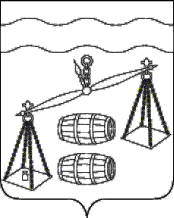 Администрация  сельского поселения"Деревня Бордуково"Сухиничский район Калужская областьПОСТАНОВЛЕНИЕ   От 04.03.2024года			                               		№ 7        	В соответствии с постановлением администрации сельского поселения «Деревня Бордуково» от 03.08.2020 № 27 «Об утверждении Порядка принятия решения о разработке муниципальных программ сельского поселения «Деревня Бордуково», их формирования, реализации и проведения оценки эффективности реализации», руководствуясь Уставом сельского поселения «Деревня Бордуково», администрация СП «Деревня Бордуково» ПОСТАНОВЛЯЕТ:Внести в постановление администрации сельского поселения «Деревня Бордуково» от 24.09.2019 №28 "Об утверждении муниципальной программы  «Развитие молодежной политики и спорта на территории СП «Деревня Бордуково» на 2020-2026 годы" (далее - постановление) следующие изменения: 	1.1. В паспорте программы Объемы и источники финансирования Программы строку " в 2024 году - 25 тыс.рублей" заменить на "в 2024 году - 10 тыс.руб."; строку " в 2025 году - 25 тыс.рублей" заменить на "в 2025 году - 10 тыс.руб."; строку " в 2026 году - 25 тыс.рублей" заменить на "в 2026 году - 10 тыс.руб.".	1.2. В таблице раздела 6 Программы "Объемы финансирования" 2024, 2025, 2026 изложить в новой редакции согласно приложению №1 к настоящему постановлению.2. Настоящее постановление распространяется на правоотношения, возникшие с 01.01.2024 года.3. Контроль за исполнением настоящего постановления оставляю за собой.    Глава  администрации сельского    поселения «Деревня Бордуково»                                               Л. М. Алексеева  Приложение №1к постановлению № 7от 04.03.2024г.О внесении изменений в постановление администрации СП «Деревня Бордуково» от 24.09.2019 №28 "Об утверждении муниципальной программы «Развитие молодежной политики и спорта на территории СП «Деревня Бордуково» на 2020-2026 годы» №п/пНаименование МероприятиймуниципальнойпрограммыНаименование главного распорядителя средств бюджета МРОбъемы финансирования (тыс. руб.)Объемы финансирования (тыс. руб.)Объемы финансирования (тыс. руб.)Объемы финансирования (тыс. руб.)Объемы финансирования (тыс. руб.)Объемы финансирования (тыс. руб.)Объемы финансирования (тыс. руб.)Объемы финансирования (тыс. руб.)Объемы финансирования (тыс. руб.)Объемы финансирования (тыс. руб.)Объемы финансирования (тыс. руб.)Объемы финансирования (тыс. руб.)№п/пНаименование МероприятиймуниципальнойпрограммыНаименование главного распорядителя средств бюджета МРИсточникифинансиро-ванияВсего2020202020212021202220222023202420252026  1         2        3     4    5  6  6   7   7   8   8   9  10  1112 1.Проведение конкурсов и других мероприятий с участием молодежиАдминистрация СП «Деревня Бордуково»Бюджет СП «Деревня Бордуково»155555550000 2.Участие в  районных сельских спортивных играхАдминистрация СП «Деревня Бордуково»Бюджет СП «Деревня Бордуково»67,81010101010107,81010103.Обеспечение спортивным инвентарем спортивного залаАдминистрация СП «Деревня Бордуково»Бюджет СП «Деревня Бордуково»3010101010101000004.Участие в реализации государственной программы Калужской области "Комплексное развитие сельских территорий"Администрация СП «Деревня Бордуково»Бюджет СП «Деревня Бордуково»МБТ708,421886,198419,4201092,404419,4201092,404289793,85.Временная занятость несовершеннолетних в свободное от учебы времяАдминистрация СП «Деревня Бордуково»Бюджет СП «Деревня Бордуково»МБТ139,5505053,853,835,7ИТОГОИТОГОИТОГОИТОГО2846,9242846,92425251586,8241586,82478,81126,3101010